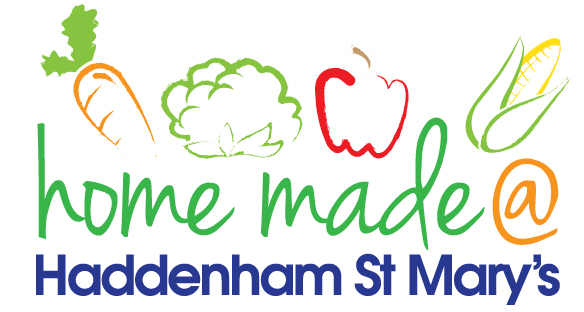 MENU – week commencing 21st June 2021Meat Free MondayTuesdayChoose DayWednesdayWonderful RoastThursdayJulie’s JacketsFridayFish FridayLunchMacaroni cheeseChicken goujons, potato rosti and vegetables Beef roast with all the trimmingsJacket potato with a choice of toppingsBreaded fish, chips and vegetablesVegetarian optionMacaroni cheeseVegetable fingers, potato rosti and vegetablesQuorn roast with all the trimmingsJacket potato with a choice of toppingsVegetable fingers, chips and vegetablesDessertTinned peachesYoghurtLemon cakeFruitChocolate chip muffinFree FromoptionMacaroni cheeseTinned peachesChicken, potatoes  and vegetablesVanilla puddingBeef roast with all the trimmingsBiscuitJacket potato with a choice of toppingsFruitFish fingers, chips and vegetablesBiscuitAll meals will contain or be served with at least one portion of vegetables.All hot puddings will be accompanied by custard or cream.All roast dinners, sausage & mash and pie dishes will have the option of extra gravy.All children will also be offered bread, a piece of fruit and a drink of milk or water with their main meal.All meals will contain or be served with at least one portion of vegetables.All hot puddings will be accompanied by custard or cream.All roast dinners, sausage & mash and pie dishes will have the option of extra gravy.All children will also be offered bread, a piece of fruit and a drink of milk or water with their main meal.All meals will contain or be served with at least one portion of vegetables.All hot puddings will be accompanied by custard or cream.All roast dinners, sausage & mash and pie dishes will have the option of extra gravy.All children will also be offered bread, a piece of fruit and a drink of milk or water with their main meal.All meals will contain or be served with at least one portion of vegetables.All hot puddings will be accompanied by custard or cream.All roast dinners, sausage & mash and pie dishes will have the option of extra gravy.All children will also be offered bread, a piece of fruit and a drink of milk or water with their main meal.All meals will contain or be served with at least one portion of vegetables.All hot puddings will be accompanied by custard or cream.All roast dinners, sausage & mash and pie dishes will have the option of extra gravy.All children will also be offered bread, a piece of fruit and a drink of milk or water with their main meal.